DEPARTEMENT DE LA CORSE DU SUD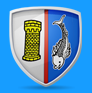 COMMUNE DE PROPRIANOCONCESSION DES PLAGES NATURELLES DE PROPRIANO-CONCESSION DE DEUX SOUS-TRAITES D’EXPLOITATION SUR LA PLAGE DE SCOGLIO LONGO-DOSSIER DE CANDIDATUREFORMULAIRE DE CANDIDATUREArticle 1 : Objet de la candidatureDemande d’attribution d’un emplacement sur la plage de Scoglio Longo faisant parti de la concession des plages naturelles et portant le n° de lot :…. , afin d’exercer les activités, définies au contrat de concession entre l’Etat et la Commune de Propriano, suivantes :…………………………………Article 2 : Identification du candidat Le candidat agit en nombre propreNOM, PRENOM : Le candidat agit en qualité de représentant d’une sociétéNOM, PRENOM -QUALITE :NOM DE LA SOCIETE :ADRESSE COMPLETE DE LA SOCIETE :COORDONNEES DU CANDIDAT :Article 3 : Engagement du candidat Le candidat déclare sur l’honneur de : Respecter le contrat de concession des plages naturelles de Propriano accordé par L’Etat à la Commune valant cahier des charges et ses modifications ultérieures éventuelles, qui fixe les conditions générales d’exploitation. Respecter l’emprise du lot qui lui a été attribué et matérialisé sur le plan annexé au sous-traité d’exploitation. Respecter les activités autorisées à l’article 2.5.1 du contrat de concession. Respecter l’ensemble de la réglementation applicable, notamment en matière d’hygiène, de sécurité, d’autorisations administratives, de déclarations sociales et fiscales, d’affichage des prix…Article 4 : Critères d’attribution La Compétence professionnelle du candidat dans le domaine d’activité concerné : 50%.Les Moyens matériels et humains affectés à l’exercice de l’activité -Organisation de l’exploitation de l’activité (notamment en termes de respect des obligations règlementaires, de qualité architecturale du projet, de détails des équipements projetés, de jours et horaires d’ouverture …) : 30%.Le Montant de la part variable de la redevance d’occupation proposé par le candidat - Pertinence et justification de son mode de calcul : 20%.Article 5 : Pièces à joindre au dossier Les candidats doivent produire un dossier de candidature composé des documents suivants : Un courrier de candidature motivé, Un extrait K bis de moins de 3 mois. Un règlement de consultation avec une attestation sur l’honneur, paraphé et signé. Un projet de sous-traité d’exploitation, paraphé et signé. Un formulaire d’offre complété, daté et signé.La commune de Propriano se réserve le droit de demander la production de tout état manquant, cité ci-dessus.Fait à………………………Le………………………….Pour le Sous-traitantNom, Prénom, Qualité, Signature (et cachet éventuel)ANNEXE AU FORMULAIRE DE CANDIDATURELe candidat listera ci-dessous le détail de son offre qui sera pris en compte dans l’attribution de la note.Société : Siège social (si adresse différente) :Téléphone : Courriel :NOM DU CANDIDATDETAIL DE L’OFFREDETAIL DE L’OFFRECritère n°1 : Expérience professionnelle du candidat pour l’activité autorisée.Critère n°2 : Moyens matériels et humains affectés à l’exercice de l’activité autorisée -Organisation de l’exploitation (Projet architectural, Ouverture, Offre commerciale, gestion des déchet, accessibilité au PMR, branchements des réseaux secs et humides, conditions minimales de fonctionnement).Critère n°3 : Montant de la part variable de la redevance proposé par le candidat.